Образец резюмена должность кассираЦельСоискание должности кассираОбразованиеОпыт работыПрофессиональные навыки и знанияБогатый опыт осуществления кассовых операцийХорошее знание инструкций ЦБ РФОпытный пользователь ПК – MS Office, 1С, Консультант + и др.Знание иностранных языковАнглийский язык — базовые уровень ПрочееИсполнительность, пунктуальность, аккуратностьВнимательность, доброжелательность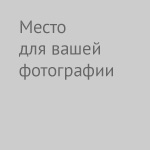 Минакова Галина ВасильевнаМинакова Галина ВасильевнаДата рождения: 15 марта 1980 г.Гражданство: РоссияТелефон: +7(XXX) XXX-XX-XXЭл. почта: myemail@mail.ruСемейное положение:
замужемЖелаемый график работы: полный рабочий день2000 г. Дмитровский государственный политехнический колледж Специальность «Экономика и бухгалтерский учет»Квалификация: бухгалтер04.2007 — 06.2012 г.  АВС-НедвижимостьДолжность: кассир — Осуществление кассовых операций;— Прием и выдача денежных средств;— Проверка денежных купюр;— Работа с первичной бухгалтерией;— Ведение авансовых отчетов.10.2003 — 03.2007 г. ОАО «Росгосбанк»Должность: кассир-бухгалтер— Кассовое обслуживание физических лиц;— Осуществление валютно-обменных операций;— Работа с пластиковыми картами;— Формирование документов операционного дня по кассовым операциям;— Отражение кассовых операций в книгах учета и в операционно-учетных системах.05.2000 — 09.2003 г.Магазин «Продукты»Должность: кассир— Проведение наличных и безналичных расчетов с покупателями;— Соблюдение правил расчета покупателей, сохранности денежных средств, правил эксплуатации контрольно-кассовых аппаратов;— Соблюдение правил обслуживания покупателей;— Участие в проведении промежуточной инкассации и инкассации рабочего дня;— Открытие/закрытие контрольно-кассовой машины.